ОРГАНИЗАЦИЯ РАБОТЫ КОНФЕРЕНЦИИК участию в конференции приглашаются научные сотрудники и преподаватели, руководители, практические работники и специалисты, докторанты, аспиранты и студенты, специализирующиеся в вопросах связи.Для участия в работе конференции необходимо заполнить заявку, а при участии с докладом – подготовить материалы доклада, и представить их в оргкомитет до 15 сентября. Участие в работе конференции бесплатно.Оргкомитет оставляет за собой право отбора материалов для включения в программу конференции.Рабочие языки: белорусский, русский, английский. ФОРМЫ УЧАСТИЯ В КОНФЕРЕНЦИИВыступление с пленарным докладом – 20 мин.Выступление с секционным докладом – 10 мин.Участие в конференции без доклада (публикация в сборнике). ТЕМАТИЧЕСКИЕ СЕКЦИИ КОНФЕРЕНЦИИСекция 1. Теория связи, сети и системы электросвязи.Секция 2. Радиосвязь, радиовещание и телевидение.Секция 3. Организация, технологии и логистические системы почтовой связи.Секция 4. Информационные технологии и инфокоммуникации.Секция 5. Защита информации и технологии информационной безопасности.Секция 6. Экономика, система менеджмента качества, организация, управление и маркетинг в связи.Секция 7. Методика преподавания и инновационные технологии обучения специалистов для отрасли связи.КАЛЕНДАРЬ КОНФЕРЕНЦИИПрием материалов докладов*до 15 сентябряПубликация программы конференции в Интернетдо 13 октябряРабота международной конференции22-23 октября*(представление заявки в сроки приема материалов докладов)ТРЕБОВАНИЯ К ОФОРМЛЕНИЮ МАТЕРИАЛОВ ДОКЛАДОВТекст на листе формата А 4 с полями от краев листа: сверху – , снизу – 25 мм, слева – 25 мм, справа – 25 мм. Страницы не нумеруются. Шрифт – , гарнитура – Times New Roman. Интервалы межстрочный и между абзацами –  одинарный. Объем материалов докладов – 1-2 полные страниц.И.О. Фамилии авторов печатаются прописными буквами, выравнивание по правому краю. Название доклада печатается прописными буквами (полужирный шрифт), выравнивание по центру. Место работы и страна проживания авторов курсивом, шрифт 11 pt. Текст доклада размещается (в одну колонку. Выравнивание по ширине колонки, абзацный отступ – 1.25 см.Материалы докладов, не отвечающие требованиям оформления, не публикуются.Авторам лучших докладов будет представлена возможность последующей публикации в научном журнале «Проблемы инфокоммуникаций» и научно-производственном журнале «Веснiк сувязi»*.*включены в Перечень научных изданий Республики Беларусь для опубликования результатов диссертационных исследований по техническим (информатика, вычислительная техника и управление; связь) и экономическим (связь) наукамПРЕДСТАВЛЕНИЕ МАТЕРИАЛОВ ДОКЛАДОВПросим до 15 сентября представить в Оргкомитет:заявку по прилагаемой форме (предоставляется только по e-mail);электронную версию материалов доклада в формате RTF (предоставляется только по e-mail); название файла должно соответствовать первой фамилии докладчика.ЗАЯВКА УЧАСТНИКА КОНФЕРЕНЦИИназвание доклада, название организации;фамилия, имя, отчество автора(-ов), ученая степень, звание, должность;контактный телефон, e-mail;наименование секции, форма участия.КОНТАКТЫПроректор по научной работе +375 17 355 96 08confvks@mail.ruАДРЕС ОРГКОМИТЕТАБЕЛОРУССКАЯ ГОСУДАРСТВЕННАЯ АКАДЕМИЯ СВЯЗИул. Ф. Скорины, 8, корп. 2,г. Минск, Республика Беларусь, 220114факс +375 17 373 44 14пример оформления тезисов докладаТ.Н.ДВОРНИКОВА1OFDM МОДУЛЯЦИЯ В СИСТЕМАХ ПЕРЕДАЧИ ДАННЫХ1Учреждение образования «Белорусская государственная академия связи», Республика Беларусь.В настоящее время практический интерес представляет обмен мультимедийной информацией мобильных абонентов подразделений различных силовых структур со своими базами данных. Более подробная  инструкция по оформлению тезисов конференции находится по адресу bsaс.by, в разделе Конференция «Современные средства связи».Учреждение образования«Белорусская государственная академия связи»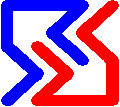 XXV Международная научно-техническая конференция «СОВРЕМЕННЫЕ СРЕДСТВА СВЯЗИ»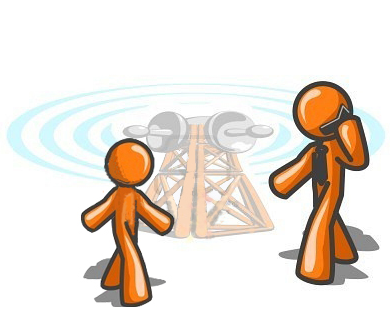 22 – 23 октября 2020Беларусь, г. Минск